HV 7.A (7.t.)Dirigent -napiš si do sešitu, můžeš si nakreslit i obrázek 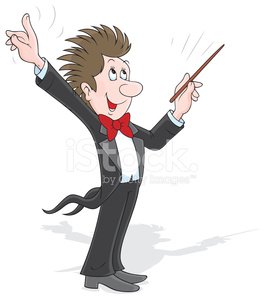 Dirigent (z latiny, 1. příčestí (dirigens = dirigující) slovesa dirigere = dirigovat, řídit) je hudební umělec, který vede orchestr a zpěváky při nastudování a interpretaci hudebních nebo hudebně dramatických děl.Ukázka práce dirigenta https://www.ted.com/talks/itay_talgam_lead_like_the_great_conductors/transcript?language=cs